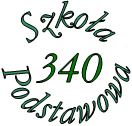 Szkoła Podstawowa Nr 340 im. Profesora Bogusława Molskiego02-793 Warszawa, ul. Lokajskiego 3,tel. (22) 546 61 20, e-mail: sp340@edu.um.warszawa.plKARTA ZAPISU DZIECKA NA DYŻUR SZKOLNYW DNI WOLNE OD ZAJĘĆ DYDAKTYCZNO-WYCHOWAWCZYCHProszę o przyjęcie …………………………………………………………………………………………………… z klasy ………………                                                                           (imię i nazwisko dziecka)na dyżur świetlicy w dniach ……………………………………………………………DANE KONTAKTOWE DO RODZICÓW/OPIEKUNÓW PRAWNYCH:W tym dniu dziecko zostanie odebrane do godziny 17.00 przez…………………………………………………………………………………………………………………………………(dane osoby upoważnionej jeśli jest inna niż rodzic/opiekun prawny)Przyjmuję na siebie całkowitą odpowiedzialność za bezpieczeństwo dziecka podczas jego samodzielnego powrotu do domu.				………………………………………………………………				          (data oraz czytelny podpis rodzica/opiekuna prawnego)MATKA DZIECKAOJCIEC DZIECKAImię i nazwisko:Imię i nazwisko:Telefon kontaktowy:Telefon kontaktowy: